单位简介：平顶山学院始建于1959年，2004年升格为本科院校。学校现有全日制在校生20000余人，教职工1400余人，具有副教授和高级实验师以上职称人员400余人。学校与平高集团共建“高压智能电器河南省工程实验室”，联合开展高压智能电器研发，涌现了一大批自主知识产权成果，在中石油陕西长庆油田、平高集团、美国伊顿电气、皖电东送等国内外企业及重大工程中得到了成功应用。陶瓷研究所承担的唐代花釉瓷复仿制作技术项目，恢复了失传千年的唐代花釉瓷制作技术，填补了国内空白，在此基础上，鲁山县建立了鲁山花瓷产业园。学校雅乐团在第五届北京传统音乐节上再现了古应国宫廷礼乐文化，受到海内外同行瞩目。统一社会信用代码：124100004168469074邮政编码:467099承担国家/省项目情况:近三年承担国家项目：25项，省部级项目100余项。登录账号：pdsu  登录密码：1236987操作方法：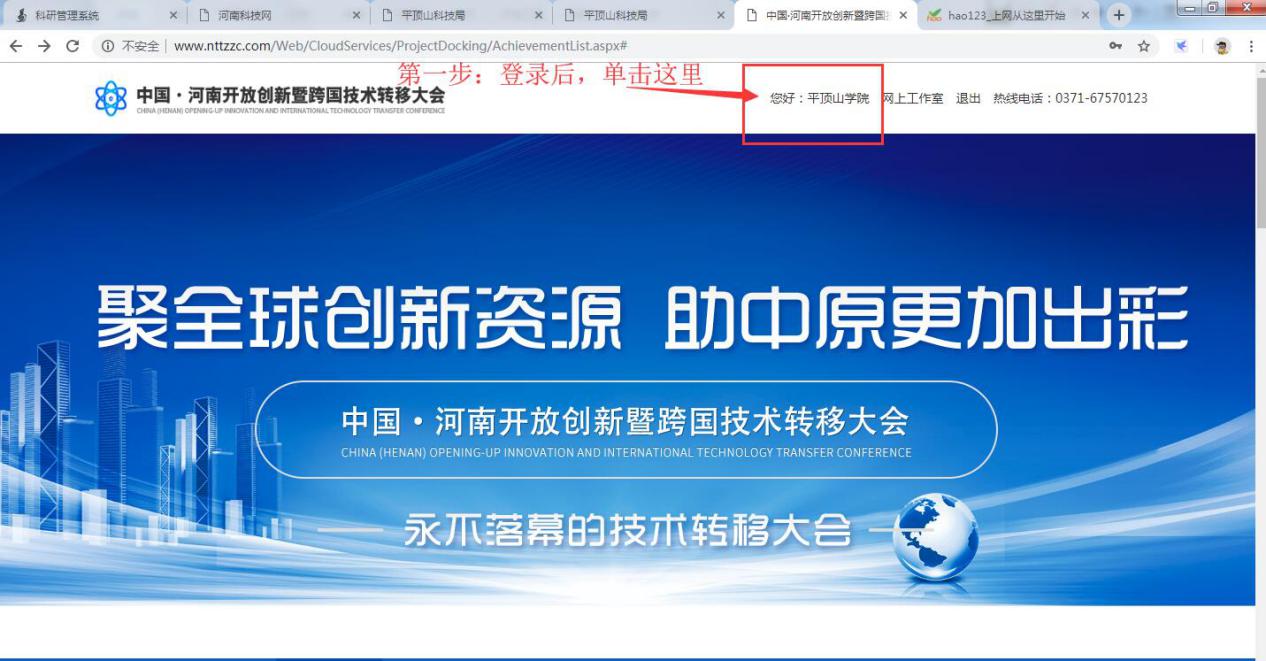 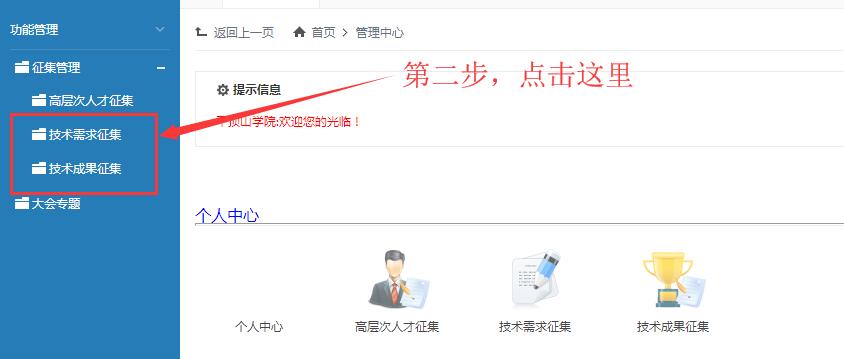 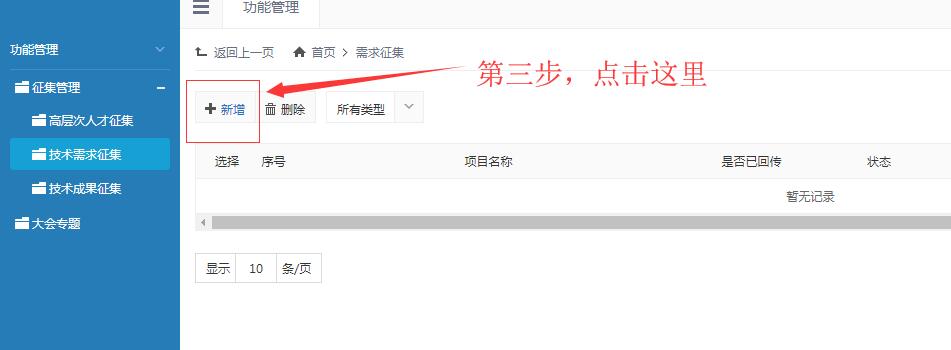 